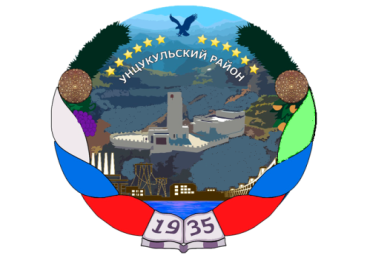 РЕСПУБЛИКА ДАГЕСТАНГЛАВА МУНИЦИПАЛЬНОГО ОБРАЗОВАНИЯ«УНЦУКУЛЬСКИЙ РАЙОН»Индекс 368950  РД, пос. Шамилькала, ул.М.Дахадаева,3  тел.55-64-85e-mail:mo_uncuk_raion@mail.ruП О С Т А Н О В Л Е Н И Еот «30» декабря 2019 г.  № 179Об увеличении размера МРОТНа основании  статьи 1 Федерального закона от 27 декабря 2019 года № 463-ФЗ «О внесении изменений в статью 1 Федерального закона «О минимальном размере оплаты труда» постановляю:1. Установить минимальный размер оплаты труда с 1 января 2020 года в сумме 12130 рублей в месяц.2. Настоящее постановление вступает в силу с 1 января 2020 года.3. Контроль за исполнением настоящего постановления возложить на начальника отдела финансов администрации МО «Унцукульский район» Шамсудинова Ж.М.Глава МО«Унцукульский район»                                  И.М.Нурмагомедов